План-график профилактических осмотров несовершеннолетних детей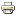 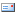 УчреждениеЧисленность несовершеннолетних, подлежащих профилактическим медицинским осмотрам в 2015 годуЧисленность несовершеннолетних, подлежащих профилактическим медицинским осмотрам в 2015 годуЧисленность несовершеннолетних, подлежащих профилактическим медицинским осмотрам в 2015 годуЧисленность несовершеннолетних, подлежащих профилактическим медицинским осмотрам в 2015 годуЧисленность несовершеннолетних, подлежащих профилактическим медицинским осмотрам в 2015 годуЧисленность несовершеннолетних, подлежащих профилактическим медицинским осмотрам в 2015 годуЧисленность несовершеннолетних, подлежащих профилактическим медицинским осмотрам в 2015 годуУчреждениеВсего (человек) Месяцы проведения профилактических медицинских осмотров в 2015 году**Месяцы проведения профилактических медицинских осмотров в 2015 году**Месяцы проведения профилактических медицинских осмотров в 2015 году**Месяцы проведения профилактических медицинских осмотров в 2015 году**Месяцы проведения профилактических медицинских осмотров в 2015 году**Месяцы проведения профилактических медицинских осмотров в 2015 году**УчреждениеВсего (человек) ЯнварьФевральМартАпрельМайИюньпрофосмотрыКГБУЗ "Кировская центральная районная больница"11000200030периодические профКГБУЗ "Кировская центральная районная больница"600003000сиротыКГБУЗ "Кировская центральная районная больница"4900030190опекаемыеКГБУЗ "Кировская центральная районная больница"100000100Всего (человек) Месяцы проведения профилактических медицинских осмотров в 2015 году**Месяцы проведения профилактических медицинских осмотров в 2015 году**Месяцы проведения профилактических медицинских осмотров в 2015 году**Месяцы проведения профилактических медицинских осмотров в 2015 году**Месяцы проведения профилактических медицинских осмотров в 2015 году**Месяцы проведения профилактических медицинских осмотров в 2015 году**Всего (человек) ИюльАвгустСентябрьОктябрьНоябрьДекабрьпрофосмотрыКГБУЗ "Кировская центральная районная больница"11000300030периодические профКГБУЗ "Кировская центральная районная больница"600030000сиротыКГБУЗ "Кировская центральная районная больница"0000000опекаемыеКГБУЗ "Кировская центральная районная больница"10000000